Publicado en Barcelona el 15/10/2021 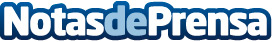 La marca anticaída Wiohair gana el premio como mejor marca de "Belleza y Bienestar 2021"Wiohair se ha convertido en una de las marcas referentes en el sector cosmético y  anticaída, y así lo han reconocido los exclusivos premios de El Suplemento, publicado por El País. Wiohair ofrece las fórmulas con los ingredientes más innovadores con los que se obtiene un cabello de lo más saludable y sin caída sin salir de casa y sin los temidos efectos rebote ni efectos secundariosDatos de contacto:Marta910607449Nota de prensa publicada en: https://www.notasdeprensa.es/la-marca-anticaida-wiohair-gana-el-premio-como Categorias: Nacional Industria Farmacéutica Moda Consumo Belleza Premios http://www.notasdeprensa.es